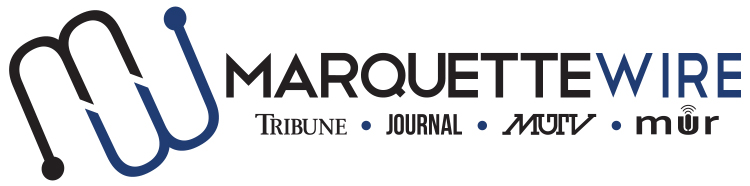 APPLICATION FOR CIRCULATION MANAGER, MARQUETTE WIREAcademic Year: 2017-2018.Application Due Date:  April 28Applications should be emailed to executive director Patrick Thomas at patrick.thomas@marquette.edu. You will receive information about an interview soon after you turn in the application.Materials to submit include:- Attached form and answers to questions below- Résumé- Class schedule for 2017-‘18Best of luck and thank you for your interest in Marquette Student Media.Job descriptions:Circulation Manager of Marquette Wire:Hire a staff who can deliver the newspapers during required timesHiring a person who can complete the car routeScheduling all routes and complete newspaper audit Update schedule based on staff member changes, fill in for absent members or find suitable replacementsAddress all circulation issues from the public.Properly recycle old newspapersComplete distribution of Marquette JournalACCOUNT EXECUTIVE, MARQUETTE WIRENAME: ________________________________________________POSITION APPLYING FOR: ______________________________ACADEMIC MAJOR:______________________________________MINOR: _________________________________________________OVERALL GPA: _____________GPA IN MAJOR: ______________YEAR IN SCHOOL________________________________________E-MAIL: _________________________________________________PHONE: _________________________________________________HOME ADDRESS: ________________________________________CITY:____________________________________________________STATE/ZIP: _______________________________________________